		Erikoislääkäri- ja erikoishammaslääkärikoulutus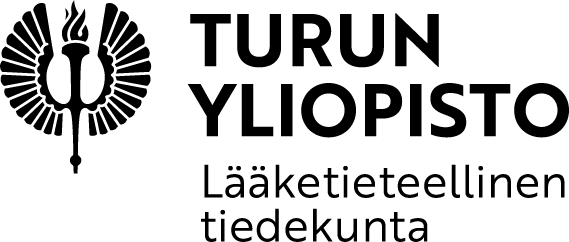 							Koulutuspäällikkö Kirsi Puomila							Medisiina, Kiinamyllynkatu 10 C7, 20520 Turku				HENKILÖKOHTAINEN KOULUTUSSOPIMUS
Lääkärin/hammaslääkärin erikoistumista koskeva sopimus, jota käytetään jos koulutuspaikan kanssa ei ole laadittu pysyvää (toistaiseksi voimassaolevaa) koulutuspaikkasopimusta. Sopimuksen tarkoituksena on sopia erikoistumassa olevan lääkärin/hammaslääkärin koulutuksesta yliopistosairaalan ulkopuolisessa koulutuspaikassa. Opiskelijavalinnan koejakson suorittamisesta sopimiseen käytetään toista lomaketta.Vastaanotettu tiedekunnassa ____ / ____ 20____Lomake pyydetään täyttämään sähköisesti (allekirjoitusosiota lukuun ottamatta).Tämä sopimus on laadittu Turun yliopiston lääketieteellisen tiedekunnan alla mainitun erikoisalan ja koulutussairaalan/yksikön välille:Erikoistuva lääkäri/hammaslääkäri, koulutuspaikan vastaava kouluttaja ja erikoisalan vastuuhenkilö Turun yliopistossa allekirjoittavat tämän sopimuksen. Erikoisalan vastuuhenkilö hyväksyy allekirjoituksellaan sopimuksen sisällön, hyväksyttävän koulutusajan ja yksilöidyn koulutussuunnitelman (sivu 2).ERIKOISTUVAN LÄÄKÄRIN/HAMMASLÄÄKÄRIN TIEDOTKOULUTUSPAIKAN VASTUUHENKILÖERIKOISALAN VASTUUHENKILÖ TURUN YLIOPISTOSSAYKSILÖITY KOULUTUSSUUNNITELMA, liite henkilökohtaiseen koulutussopimukseenJäljennös sähköisesti täytetystä ja allekirjoitetusta (3 kpl allekirjoituksia) sopimuksesta toimitetaan lomakkeen oikeassa yläkulmassa olevaan osoitteeseen. Jäljennös sopimuksesta tulee liittää myös todistushakemukseen.ErikoisalaKoulutussairaalan/yksikön nimiErikoistuvan sukunimi ja etunimetTY:n opiskelijanumeroHyväksyttävä koulutusaika em. koulutussairaalassa/yksikössäHyväksyttävä koulutusaika em. koulutussairaalassa/yksikössäTyönimikeSähköpostiPäiväysAllekirjoitusNimiSähköpostiPäiväysAllekirjoitusNimiSähköpostiPäiväysAllekirjoitusKoulutusaikana opittavat tiedot ja taidot (yksityiskohtainen luettelo, tarvittaessa erillinen liite)Lyhyt suunnitelma ohjauksen ja koulutuksen sisällyttämisestä lähikouluttajien ja erikoistuvan viikko-ohjelmaanSuunnitelma siitä, miten erikoistuva voi osallistua Turussa tai muilla paikkakunnilla annettavaan opetukseen ja koulutukseen (esim. oman erikoisalan meeting-ohjelma yliopistosairaalassa ja/tai johtamisopintojen suorittaminen)Suunnitelma siitä, miten osaamisen arviointi toteutetaan